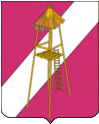 АДМИНИСТРАЦИЯ  СЕРГИЕВСКОГО СЕЛЬСКОГО ПОСЕЛЕНИЯ КОРЕНОВСКОГО РАЙОНАПОСТАНОВЛЕНИЕ 16 января  2017 года                                                                                 № 15ст.СергиевскаяО внесении  изменений в постановление администрации Сергиевского сельского поселения от 4 марта 2013 года № 28 «Об утверждении плана мероприятий («дорожной карты») «Изменения в отраслях социальной сферы Сергиевского сельского поселения Кореновского района, направленные на повышение эффективности сферы культуры» В соответствии с постановлением главы администрации(губернатора) Краснодарского края от 19 декабря 2016 года № 1060 «О внесении изменений в постановление главы администрации (губернатора) Краснодарского края от 25 февраля 2013 года № 157 «Об утверждении плана мероприятий («дорожной карты») «Изменения в отраслях социальной сферы Краснодарского края, направленные на повышение эффективности сферы культуры», администрация Сергиевского сельского поселения   п о с т а н о в л я е т: 1. Внести изменения в постановление администрации Сергиевского сельского поселения от 4 марта 2013 года № 28 «Об утверждении плана мероприятий («дорожной карты») «Изменения в отраслях социальной сферы Сергиевского сельского поселения Кореновского района, направленные на повышение эффективности сферы культуры» в пункте 2 раздела IV Приложения изменить динамику роста среднемесячной заработной платы работников культуры в 2016 году цифры «126,8» заменить на цифры «103»; в 2017 году цифры «127,7» заменить  на цифры «115,1»;  в 2018 году цифры «130,6» заменить на цифры «120»2. Настоящее постановление вступает в силу со дня подписания.Глава Сергиевского сельского поселения                                                                      С.А.Басеев 